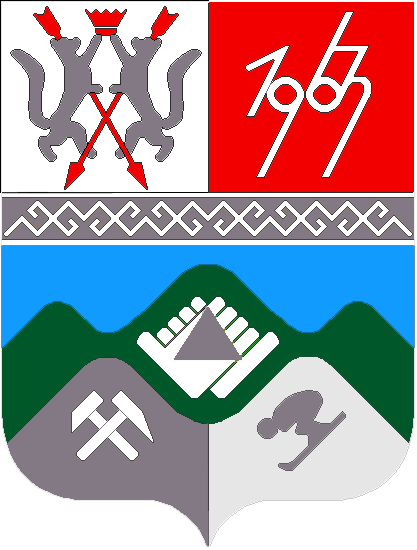 КЕМЕРОВСКАЯ ОБЛАСТЬМУНИЦИПАЛЬНОЕ ОБРАЗОВАНИЕ «ТАШТАГОЛЬСКИЙ МУНИЦИПАЛЬНЫЙ РАЙОН»СОВЕТ НАРОДНЫХ ДЕПУТАТОВ ТАШТАГОЛЬСКОГО МУНИЦИПАЛЬНОГО РАЙОНАПроект решения Совета народных депутатов Таштагольского муниципального района «О бюджете муниципального образования «Таштагольский муниципальный район на 2017 год и плановый период 2018 и 2019 годов»Проект решения «О бюджете муниципального образования «Таштагольский муниципальный район» на 2017 год и на плановый период 2018 и 2019 годов» включает в себя:основные характеристики  бюджета Таштагольского муниципального района на 2017 год:общий объем доходов  бюджета Таштагольского муниципального района в сумме 1556830,5   тыс. рублей;общий объем расходов бюджета Таштагольского муниципального района в сумме  1563099,5  тыс. рублей;дефицит бюджета Таштагольского муниципального района в сумме 6269     тыс. рублей, или 5 процентов от объема доходов  бюджета Таштагольского муниципального района на 2016 год без учета безвозмездных поступлений и поступлений налоговых доходов по дополнительным нормативам отчислений.       Основные характеристики бюджета Таштагольского муниципального района на 2018 год и на 2019 год:общий объем доходов бюджета Таштагольского муниципального района на 2018 год в сумме 1468361,1 тыс. рублей и на 2019 год в сумме   1473263,7 тыс. рублей;общий объем расходов бюджета Таштагольского муниципального района на 2018 год в сумме     1474757,1тыс. рублей и на 2019 год в сумме 1479765,7 тыс. рублей;дефицит бюджета Таштагольского муниципального района в сумме 6396       тыс. рублей, или 5 процентов от объема доходов  бюджета Таштагольского муниципального района на 2018 год без учета безвозмездных поступлений и поступлений налоговых доходов по дополнительным нормативам отчислений;дефицит бюджета Таштагольского муниципального района в сумме 6502        тыс. рублей, или 5процентов от объема доходов  бюджета Таштагольского муниципального района на 2019 год без учета безвозмездных поступлений и поступлений налоговых доходов по дополнительным нормативам отчислений.       Установить верхний предел муниципального внутреннего долга Таштагольского муниципального района на 1 января 2018 года в сумме 55000тыс.рублей, на 1 января 2019 года в сумме 55000 тыс. рублей, на 1 января 2020 года 55000 рублей.Установить предельный объем муниципального долга Таштагольского муниципального района  на 2017 год в сумме 125380 тыс. рублей, на  2018 год в сумме 127915 тыс. рублей, на 2019 год 130043 тыс. рублей.Общий объем межбюджетных трансфертов, получаемых из областного бюджета, на 2017 год в сумме1124357,80 тыс. рублей, на 2018 год в сумме 1006055,40 тыс. рублей, на 2019 год в сумме 1062079,00 тыс. рублей.Общий объем межбюджетных трансфертов, предоставляемых бюджетам муниципальных образований Таштагольского муниципального района на 2017 год в сумме  108204,8 тыс. рублей, на 2018 год в сумме 70203,8 тыс. рублей, на 2019 год в сумме 70204,8 тыс. рублей.Объем иных межбюджетных трансфертов бюджетам поселений на 2017год в сумме 59700 тыс. рублей, на 2018 год в сумме 22100 тыс. рублей, на 2019 год в сумме 22100 тыс. рублей.Общий объем межбюджетных трансфертов, получаемых из бюджета поселений на 2017 год в сумме  165995,7 тыс. рублей, на 2018 год в сумме 128395,7 тыс. рублей, на 2019 год в сумме 128395,7 тыс. рублей.Объем дотаций на выравнивание бюджетной обеспеченности поселений на 2017 год в сумме 46979 тыс. рублей, на 2018 год в сумме 44290 тыс. рублей, на 2019 год в сумме 44291 тыс. рублей.Критерии выравнивания расчетной бюджетной обеспеченности поселений на 2017 год 1,11 , на плановый период 2018 – 1,09 и 2019 годов 1,09.Объем субвенций бюджетам поселений на 2017 год в сумме 1472,8 тыс. рублей; на 2018 год в сумме 1472,8 тыс. руб.; на 2019 год в сумме 1472,8 тыс. руб.